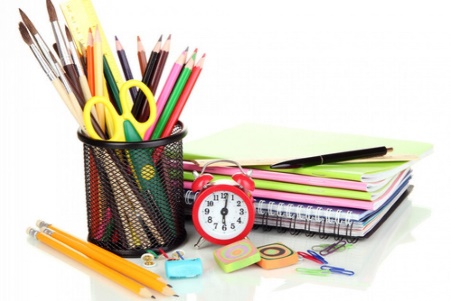 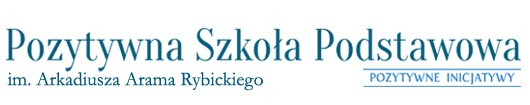 WYPRAWKA SZKOLNA UCZNIA KL.1Piórnik z wyposażeniem: kredki ołówkowe grube, 2 ołówki, gumka, temperówka z pojemnikiem, flamastry, klej w sztyfcie, nożyczki;Blok techniczny A4 i A3 – białyRyza papieru białego Ryza papieru kolorowegoPlastelinaWycinanki kolorowego papieru-małeObuwie na zmianę Dodatkowo do ustalenia z wychowawcą lub nauczycielem                                                                           prowadzącym zajęcia  na początku roku szkolnego :Zeszyt 16 – kartkowy w kratkęZeszyt 16 – kartkowy w 3linię Zeszyty na zajęcia z języków (angielski, niemiecki, hiszpański)Środki higieniczne: chusteczki (kartonik), chusteczki mokre, papierowe ręcznikiFarby plakatowePędzelki (różne wielkości)Kubeczek do farbPastele STRÓJ SPORTOWY:obuwie zmienne na białej podeszwie lub obuwie sportowebiała koszulka gimnastycznaspodenki gimnastyczne - czarne lub granatowe (w podpisanym worku)wyposażenie na zajęcia na pływalni(strój kąpielowy, czepek, klapki, okulary, ręcznik)Wszystkie rzeczy powinny być podpisane.